РАБОЧАЯ ПРОГРАММА УЧЕБНОЙ ДИСЦИПЛИНЫ История2020Рабочая программа общеобразовательной учебной дисциплины предназначена для изучения в профессиональных образовательных организациях СПО, реализующих образовательную программу среднего общего образования в пределах освоения программы подготовки квалифицированных рабочих, служащих и специалистов среднего звена и (ППКРС и ППССЗ СПО) на базе основного общего образования при подготовке квалифицированных рабочих, служащих и специалистов среднего звена.Рабочая программа разработана на основе требований ФГОС среднего общего образования, предъявляемых к структуре, содержанию и результатам освоения учебной дисциплины, в соответствии с Рекомендациями по организации получения среднего общего образования в пределах освоения образовательных программ среднего профессионального образования на базе основного общего образования с учетом требований федеральных государственных образовательных стандартов и получаемой профессии или специальности среднего профессионального образования (письмо Департамента государственной политики в сфере подготовки рабочих кадров и ДПО Минобрнауки России от 17.03.2015 № 06-259), с учетом Примерной основной образовательной программы среднего общего образования, одобренной решением федерального учебно-методического объединения по общему образованию (протокол от 28 июня 2016 г. № 2/16-з).Организация-разработчик: государственное автономное учреждение Калининградской области профессиональная образовательная организация «Колледж предпринимательства»Разработчики: Н.И. Кислова – ГАУ КО «Колледж предпринимательства», преподавательРабочая программа учебной дисциплины рассмотрена на заседании отделения общеобразовательных дисциплин. Протокол № 6 от 31.08.2020 г.СОДЕРЖАНИЕ1. ПАСПОРТ РАБОЧЕЙ ПРОГРАММЫ УЧЕБНОЙ ДИСЦИПЛИНЫ История1.1. Область применения программыРабочая программа учебной дисциплины является частью программ подготовки квалифицированных рабочих, служащих и специалистов среднего звена, обучающихся на базе основного общего образования, разработанных в соответствии с Рекомендациями Министерства образования и науки РФ по организации получения среднего общего образования в пределах освоения образовательных программ среднего профессионального образования на базе основного общего образования с учетом требований федеральных государственных образовательных стандартов и получаемой профессии или специальности среднего профессионального образования для использования в работе профессиональных образовательных организаций (письмо Департамента государственной политики в сфере подготовки рабочих кадров от 17 марта 2015 г. N 06-259)1.2. Место дисциплины в структуре программы подготовки квалифицированных рабочих, служащих и специалистов среднего звена: Учебная дисциплина История является учебным предметом из обязательной предметной области Гуманитарные науки ФГОС среднего общего образования. В профессиональной образовательной организации, учебная дисциплина История изучается в общеобразовательном цикле учебного плана ППКРС и ППССЗ на базе основного общего образования с получением среднего общего образования.В учебном плане ППКРС и ППССЗ учебная дисциплина История входит в состав общих общеобразовательных учебных дисциплин, формируемых из обязательных предметных областей ФГОС среднего общего образования, для профессий и специальностей СПО.1.3. Цели и задачи учебной дисциплины – требования к результатам освоения учебной дисциплины: Освоение содержания учебной дисциплины История обеспечивает достижение обучающимися следующих результатов:личностных:сформированность российской гражданской идентичности, патриотизма, уважения к своему народу, чувств ответственности перед Родиной, гордости за свой край, свою Родину, прошлое и настоящее многонационального народа России, уважения к государственным символам (гербу, флагу, гимну); становление гражданской позиции как активного и ответственного члена российского общества, осознающего свои конституционные права и обязанности, уважающего закон и правопорядок, обладающего чувством собственного достоинства, осознанно принимающего традиционные национальные и общечеловеческие гуманистические и демократические ценности;готовность к служению Отечеству, его защите;сформированность мировоззрения, соответствующего современному уровню развития исторической науки и общественной практики, основанного на диалоге культур, а также различных форм общественного сознания, осознание своего места в поликультурном мире;сформированность основ саморазвития и самовоспитания в соответствии с общечеловеческими ценностями и идеалами гражданского общества; готовность и способность к самостоятельной, творческой и ответственной деятельности;толерантное сознание и поведение в поликультурном мире, готовность и способность вести диалог с другими людьми, достигать в нем взаимопонимания, находить общие цели и сотрудничать для их достижения;метапредметных:умение самостоятельно определять цели деятельности и составлять планы деятельности; самостоятельно осуществлять, контролировать и корректировать деятельность; использовать все возможные ресурсы для достижения поставленных целей и реализации планов деятельности; выбирать успешные стратегии в различных ситуациях; умение продуктивно общаться и взаимодействовать в процессе совместной деятельности, учитывать позиции других участников деятельности, эффективно разрешать конфликты;владение навыками познавательной, учебно- исследовательской и проектной деятельности, навыками решения проблем; способность и готовность к самостоятельному поиску методов решения практических задач, применению различных методов познания;готовность и способность к самостоятельной информационно- познавательной деятельности, включая умение ориентироваться в различных источниках исторической информации, критически ее оценивать и интерпретировать;умение использовать средства информационных и коммуникационных технологий в решении когнитивных, коммуникативных и организационных задач с соблюдением требований эргономики, техники безопасности, гигиены, ресурсосбережения, правовых и этических норм, норм информационной безопасности;умение самостоятельно оценивать и принимать решения, определяющие стратегию поведения, с учетом гражданских и нравственных ценностей;предметных:сформированность представлений о современной исторической науке, ее специфике, методах исторического познания и роли в решении задач прогрессивного развития России в глобальном мире;владение комплексом знаний об истории России и человечества в целом, представлениями об общем и особенном в мировом историческом процессе;сформированность умений применять исторические знания в профессиональной и общественной деятельности, поликультурном общении;владение навыками проектной деятельности и исторической реконструкции с привлечением различных источников;сформированность умений вести диалог, обосновывать свою точку зрения в дискуссии по исторической тематике.В результате освоения учебной дисциплины обучающийся должен:уметь:применять основные законы гуманитарных и социальных наук в профессиональной деятельности;применять методы и средства познания для интеллектуального развития, повышения культурного уровня, профессиональной компетентности;логически верно, аргументированно и ясно строить устную и письменную речь в соответствии с языковыми, коммуникативными и этическими нормами;знать:основные исторические понятия и категории, закономерности развития природы, общества и мышления;исторические знания, способствующие развитию общей культуры личности, приверженности к культурным ценностям;историю, её роль и место в жизни современного общества.2. СТРУКТУРА И СОДЕРЖАНИЕ УЧЕБНОЙ ДИСЦИПЛИНЫИстория2.1. Объем учебной дисциплины и виды учебной работы	2.2. Тематический план и содержание учебной дисциплины ИсторияДля характеристики уровня освоения учебного материала используются следующие обозначения:1 - ознакомительный (узнавание ранее изученных объектов, свойств); 2 - репродуктивный (выполнение деятельности по образцу, инструкции или под руководством)3 - продуктивный (планирование и самостоятельное выполнение деятельности, решение проблемных задач)3. условия реализации рабочей программы УЧЕБНОЙ дисциплины3.1 Требования к минимальному материально-техническому обеспечениюРеализация рабочей программы учебной дисциплины обеспечивается наличием учебного кабинета Истории. Оборудование учебного кабинета: посадочные места по количеству обучающихся; рабочее место преподавателя; демонстрационный стол учебно-наглядные пособия по Истории; Технические средства обучения: интерактивная доска с лицензионным программным обеспечением и мультимедиапроектор.3.2. Информационное обеспечение обученияПеречень рекомендуемых учебных изданий, Интернет-ресурсов, дополнительной литературы Основные источники: Артемов В.В., Лубченков Ю.Н. История: учебник для студ. учреждений сред. проф. образования. — М., 2016.Артемов В.В., Лубченков Ю.Н. История для профессий и специальностей технического, естественно-научного, социально-экономического профилей. Дидактические материалы: учеб. пособие для студ. учреждений сред. проф. образования. — М., 2017.Сахаров А.Н., Загладин Н.В. История (базовый уровень). 10 класс. В 2-х ч — М., 2017Для преподавателей:ФЗ РФ от 29.12.2012 № 273-ФЗ «Об образовании в Российской Федерации».Приказ Министерства образования и науки РФ от 17.05.2012 № 413 «Об утверждении федерального государственного образовательного стандарта среднего (полного) общего образования».Приказ Министерства образования и науки РФ от 29.12.2014 № 1645 «О внесении изменений в Приказ Министерства образования и науки Российской Федерации от 17.05.2012 № 413 “Об утверждении федерального государственного образовательного стандарта среднего (полного) общего образования”».Письмо Департамента государственной политики в сфере подготовки рабочих кадров и ДПО Минобрнауки России от 17.03.2015 № 06-259 «Рекомендации по организации получения среднего общего образования в пределах освоения образовательных программ среднего профессионального образования на базе основного общего образования с учетом требований федеральных государственных образовательных стандартов и получаемой профессии или специальности среднего профессионального образования».Вяземский Е.Е., Стрелова О.Ю. Уроки истории: думаем, спорим, размышляем. — М., 2016.Вяземский Е.Е., Стрелова О.Ю. Педагогические подходы к реализации концепции единого учебника истории. — М., 2017.Шевченко Н. И. История для профессий и специальностей технического, естественнонаучного, социально-экономического профилей. Методические рекомендации. — М., 2017.История России. 1900—1946 гг.: кн. для учителя / под ред. А. В. Филиппова, А.А.Данилова. — М., 2016.Концепция нового учебно-методического комплекса по отечественной истории // Вестник образования. — 2016. — № 13. — С. 10 —124.Интернет-ресурсы:www.gumer.info (Библиотека Гумер).www.hist.msu.ru/ER/Etext/PICT/feudal.htm (Библиотека Исторического факультета МГУ).www.plekhanovfound.ru/library (Библиотека социал-демократа).www. bibliotekar. ru (Библиотекарь. Ру: электронная библиотека нехудожественной литературы по русской и мировой истории, искусству, культуре, прикладным наукам).https://ru. wikipedia. org (Википедия: свободная энциклопедия).https://ru.wikisource.org (Викитека: свободная библиотека). www.wco.ru/icons (Виртуальный каталог икон). www.militera.lib.ru (Военная литература: собрание текстов). www.world-war2.chat.ru (Вторая Мировая война в русском Интернете). www.kulichki.com/~gumilev/HE1 (Древний Восток).www. old-rus-maps. ru (Европейские гравированные географические чертежи и карты России, изданные в XVI—XVIII столетиях).www.biograf-book.narod.ru (Избранные биографии: биографическая литература СССР). www.magister.msk.ru/library/library.htm (Интернет-издательство «Библиотека»: электронные издания произведений и биографических и критических материалов).www. intellect-video. com/russian-history (История России и СССР: онлайн-видео). www. historicus. ru (Историк: общественно-политический журнал). www.history.tom.ru (История России от князей до Президента). www. statehistory. ru (История государства).www. kulichki. com/grandwar («Как наши деды воевали»: рассказы о военных конфликтах Российской империи).www. raremaps. ru (Коллекция старинных карт Российской империи). www.old-maps.narod.ru (Коллекция старинных карт территорий и городов России). www. mifologia. chat. ru (Мифология народов мира). www.krugosvet.ru (Онлайн-энциклопедия «Кругосвет»).www. liber. rsuh. ru (Информационный комплекс РГГУ «Научная библиотека»). www.august-1914.ru (Первая мировая война: интернет-проект). www.9may. ru (Проект-акция: «Наша Победа. День за днем»). www. temples. ru (Проект «Храмы России»).www.radzivil.chat.ru (Радзивилловская летопись с иллюстрациями).www.borodulincollection.com/index.html (Раритеты фотохроники СССР: 1917—1991 гг. — коллекция Льва Бородулина).www.rusrevolution.info (Революция и Гражданская война: интернет-проект). www.rodina.rg.ru (Родина: российский исторический иллюстрированный журнал). www.all-photo.ru/empire/index.ru.html (Российская империя в фотографиях). www.fershal.narod.ru (Российский мемуарий). www.avorhist.ru (Русь Древняя и удельная).www.memoirs.ru (Русские мемуары: Россия в дневниках и воспоминаниях). www.scepsis.ru/library/history/page1 (Скепсис: научно-просветительский журнал). www. arhivtime. ru (Следы времени: интернет-архив старинных фотографий, открыток, документов).4. Контроль и оценка результатов освоения УЧЕБНОЙ ДисциплиныКонтроль и оценка результатов освоения учебной дисциплины осуществляется преподавателем в процессе проведения практических занятий, тестирования, а также выполнения обучающимися индивидуальных заданий, рефератов, проектов, исследований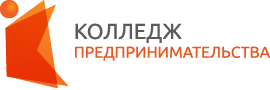 государственное автономное учреждение  Калининградской области профессиональная  образовательная организация «Колледж предпринимательства»стр.ПАСПОРТ РАБОЧеЙ ПРОГРАММЫ УЧЕБНОЙ ДИСЦИПЛИНЫ4СТРУКТУРА и содержание УЧЕБНОЙ ДИСЦИПЛИНЫ7условия реализации РАБОЧЕй программы учебной дисциплины17Контроль и оценка результатов Освоения учебной дисциплины20Вид учебной работыОбъем часовМаксимальная учебная нагрузка (всего)265Обязательная аудиторная учебная нагрузка (всего) 168в том числе:     практические занятия30     контрольные работы1Самостоятельная работа обучающегося (всего)97в том числе: Работа с информационными источниками Реферативная работа Подготовка презентационных материалов Составление таблицИтоговая аттестация в форме экзаменаИтоговая аттестация в форме экзаменаНаименование разделов и темСодержание учебного материала, лабораторные, практические занятия, самостоятельная работа обучающихсяСодержание учебного материала, лабораторные, практические занятия, самостоятельная работа обучающихсяСодержание учебного материала, лабораторные, практические занятия, самостоятельная работа обучающихсяСодержание учебного материала, лабораторные, практические занятия, самостоятельная работа обучающихсяСодержание учебного материала, лабораторные, практические занятия, самостоятельная работа обучающихсяСодержание учебного материала, лабораторные, практические занятия, самостоятельная работа обучающихсяОбъем часовУровеньосвоения122222234Раздел 1.ВведениеВведениеВведениеВведениеВведениеВведение2Тема 1.1.ВведениеСодержание учебного материалаСодержание учебного материалаСодержание учебного материалаСодержание учебного материалаСодержание учебного материалаСодержание учебного материала2Тема 1.1.Введение11Значение изучения истории. Проблема достоверности исторических знаний. Исторические источники. Формационная концепция истории. Цивилизационная концепция истории.Значение изучения истории. Проблема достоверности исторических знаний. Исторические источники. Формационная концепция истории. Цивилизационная концепция истории.Значение изучения истории. Проблема достоверности исторических знаний. Исторические источники. Формационная концепция истории. Цивилизационная концепция истории.Значение изучения истории. Проблема достоверности исторических знаний. Исторические источники. Формационная концепция истории. Цивилизационная концепция истории.21Раздел 2.Древнейшие стадии истории человечестваДревнейшие стадии истории человечестваДревнейшие стадии истории человечестваДревнейшие стадии истории человечестваДревнейшие стадии истории человечестваДревнейшие стадии истории человечества4Тема 2.1.Происхождение человека. Периоды истории человечества. Содержание учебного материалаСодержание учебного материалаСодержание учебного материалаСодержание учебного материалаСодержание учебного материалаСодержание учебного материала4Тема 2.1.Происхождение человека. Периоды истории человечества. 111Происхождение человека. Люди эпохи палеолита. Проблема антропогенеза. Древнейшие виды человека. Расселение древнейших людей по земному шару. Археологические памятники палеолита на территории России.Происхождение человека. Люди эпохи палеолита. Проблема антропогенеза. Древнейшие виды человека. Расселение древнейших людей по земному шару. Археологические памятники палеолита на территории России.Происхождение человека. Люди эпохи палеолита. Проблема антропогенеза. Древнейшие виды человека. Расселение древнейших людей по земному шару. Археологические памятники палеолита на территории России.21Тема 2.1.Происхождение человека. Периоды истории человечества. 222«Неолитическая революция». Причины неолитической революции. Зарождение производящего хозяйства. Последствия неолитической революции. Неолитическая революция на территории современной России.«Неолитическая революция». Причины неолитической революции. Зарождение производящего хозяйства. Последствия неолитической революции. Неолитическая революция на территории современной России.«Неолитическая революция». Причины неолитической революции. Зарождение производящего хозяйства. Последствия неолитической революции. Неолитическая революция на территории современной России.21Раздел 3.Цивилизация древнего мираЦивилизация древнего мираЦивилизация древнего мираЦивилизация древнего мираЦивилизация древнего мираЦивилизация древнего мира8Тема 3.1.Древнейшие цивилизации и их отличительные черты.Содержание учебного материалаСодержание учебного материалаСодержание учебного материалаСодержание учебного материалаСодержание учебного материалаСодержание учебного материала4Тема 3.1.Древнейшие цивилизации и их отличительные черты.111Великие державы Древнего Востока. Древний Египет. Города-государства Шумера. Вавилонское царство. Ассирия и Урарту.Великие державы Древнего Востока. Древний Египет. Города-государства Шумера. Вавилонское царство. Ассирия и Урарту.Великие державы Древнего Востока. Древний Египет. Города-государства Шумера. Вавилонское царство. Ассирия и Урарту.21Тема 3.1.Древнейшие цивилизации и их отличительные черты.Практические занятияПрактические занятияПрактические занятияПрактические занятияПрактические занятияПрактические занятия2Тема 3.1.Древнейшие цивилизации и их отличительные черты.111Культура и религия Древнего мира. Особенности культуры и религии. Возникновение Христианства.Культура и религия Древнего мира. Особенности культуры и религии. Возникновение Христианства.Культура и религия Древнего мира. Особенности культуры и религии. Возникновение Христианства.21Тема 3.2. Древняя Греция и Древний Рим.Содержание учебного материалаСодержание учебного материалаСодержание учебного материалаСодержание учебного материалаСодержание учебного материалаСодержание учебного материала4Тема 3.2. Древняя Греция и Древний Рим.111Древняя Греция. Минойская и Микенская цивилизации. Афины. Спарта. Греко-персидские войны. Походы Александра Македонского.Древняя Греция. Минойская и Микенская цивилизации. Афины. Спарта. Греко-персидские войны. Походы Александра Македонского.Древняя Греция. Минойская и Микенская цивилизации. Афины. Спарта. Греко-персидские войны. Походы Александра Македонского.21Тема 3.2. Древняя Греция и Древний Рим.222Древний Рим. Царский Рим. Управление в Римской республике. Римские завоевания. Гражданские войны. Падение Западной Римской Империи.Древний Рим. Царский Рим. Управление в Римской республике. Римские завоевания. Гражданские войны. Падение Западной Римской Империи.Древний Рим. Царский Рим. Управление в Римской республике. Римские завоевания. Гражданские войны. Падение Западной Римской Империи.21Тема 3.2. Древняя Греция и Древний Рим.Самостоятельная работа обучающихсяСамостоятельная работа обучающихсяСамостоятельная работа обучающихсяСамостоятельная работа обучающихсяСамостоятельная работа обучающихсяСамостоятельная работа обучающихся8Тема 3.2. Древняя Греция и Древний Рим.111Культура Древней Греции.Культура Древней Греции.Культура Древней Греции.4Тема 3.2. Древняя Греция и Древний Рим.222Культура Древнего Рима.Культура Древнего Рима.Культура Древнего Рима.4Раздел 4.Цивилизации Запада и Востока в средние векаЦивилизации Запада и Востока в средние векаЦивилизации Запада и Востока в средние векаЦивилизации Запада и Востока в средние векаЦивилизации Запада и Востока в средние векаЦивилизации Запада и Востока в средние века12Тема 4.1. Европа в период раннего средневековья.Содержание учебного материала:Содержание учебного материала:Содержание учебного материала:Содержание учебного материала:Содержание учебного материала:Содержание учебного материала:4Тема 4.1. Европа в период раннего средневековья.111Великое переселение народов и образование варварских королевств в Европе. Варвары и Рим. Образование варварских королевств. Варварские правды.Великое переселение народов и образование варварских королевств в Европе. Варвары и Рим. Образование варварских королевств. Варварские правды.Великое переселение народов и образование варварских королевств в Европе. Варвары и Рим. Образование варварских королевств. Варварские правды.21Тема 4.1. Европа в период раннего средневековья.Практические занятияПрактические занятияПрактические занятияПрактические занятияПрактические занятияПрактические занятия2Тема 4.1. Европа в период раннего средневековья.111Возникновение Христианства и Ислама. Первые христианские общины. Реформы императора Константина. Арабские племена и завоевания. Проповедь Мухаммеда. Арабский Халифат.Возникновение Христианства и Ислама. Первые христианские общины. Реформы императора Константина. Арабские племена и завоевания. Проповедь Мухаммеда. Арабский Халифат.Возникновение Христианства и Ислама. Первые христианские общины. Реформы императора Константина. Арабские племена и завоевания. Проповедь Мухаммеда. Арабский Халифат.21Тема 4.2. Христианская Европа и Исламский мир.Содержание учебного материалаСодержание учебного материалаСодержание учебного материалаСодержание учебного материалаСодержание учебного материалаСодержание учебного материала8Тема 4.2. Христианская Европа и Исламский мир.111Восток в средние века. Политическое развитие Индии в средние века. Китай III-VIII век. Монгольское завоевание. Особенности развития Японии. Самураи.Восток в средние века. Политическое развитие Индии в средние века. Китай III-VIII век. Монгольское завоевание. Особенности развития Японии. Самураи.Восток в средние века. Политическое развитие Индии в средние века. Китай III-VIII век. Монгольское завоевание. Особенности развития Японии. Самураи.21Тема 4.2. Христианская Европа и Исламский мир.222Византийская империя. Восточная Римская империя. Законы Юстиниана. Славянизация Балкан. Византийская культура.Византийская империя. Восточная Римская империя. Законы Юстиниана. Славянизация Балкан. Византийская культура.Византийская империя. Восточная Римская империя. Законы Юстиниана. Славянизация Балкан. Византийская культура.21Тема 4.2. Христианская Европа и Исламский мир.333Феодальная раздробленность в Европе и зарождение централизованных государств. Столетняя война. Реконкиста. Гуситские войны. Начало Османских завоеваний. Перемены во внутренней жизни Европейских государств.Феодальная раздробленность в Европе и зарождение централизованных государств. Столетняя война. Реконкиста. Гуситские войны. Начало Османских завоеваний. Перемены во внутренней жизни Европейских государств.Феодальная раздробленность в Европе и зарождение централизованных государств. Столетняя война. Реконкиста. Гуситские войны. Начало Османских завоеваний. Перемены во внутренней жизни Европейских государств.21Тема 4.2. Христианская Европа и Исламский мир.Практические занятияПрактические занятияПрактические занятияПрактические занятияПрактические занятияПрактические занятия2Тема 4.2. Христианская Европа и Исламский мир.111Культурное наследие европейского средневековья. Наука и богословие. Развитие образования. Университеты. Архитектура и скульптура. Раннее Возрождение.Культурное наследие европейского средневековья. Наука и богословие. Развитие образования. Университеты. Архитектура и скульптура. Раннее Возрождение.Культурное наследие европейского средневековья. Наука и богословие. Развитие образования. Университеты. Архитектура и скульптура. Раннее Возрождение.21Тема 4.2. Христианская Европа и Исламский мир.Самостоятельная работа обучающихсяСамостоятельная работа обучающихсяСамостоятельная работа обучающихсяСамостоятельная работа обучающихсяСамостоятельная работа обучающихсяСамостоятельная работа обучающихся14Тема 4.2. Христианская Европа и Исламский мир.111Возникновение Христианства.Возникновение Христианства.Возникновение Христианства.6Тема 4.2. Христианская Европа и Исламский мир.222Повседневная жизнь горожан в средние века.Повседневная жизнь горожан в средние века.Повседневная жизнь горожан в средние века.4Тема 4.2. Христианская Европа и Исламский мир.333Культурное наследие европейского средневековья.Культурное наследие европейского средневековья.Культурное наследие европейского средневековья.4Раздел 5.От Древней Руси к Российскому государствуОт Древней Руси к Российскому государствуОт Древней Руси к Российскому государствуОт Древней Руси к Российскому государствуОт Древней Руси к Российскому государствуОт Древней Руси к Российскому государству18Тема 5.1. Древнерусское государство.Содержание учебного материала:Содержание учебного материала:Содержание учебного материала:Содержание учебного материала:Содержание учебного материала:Содержание учебного материала:8Тема 5.1. Древнерусское государство.1111Образование Древнерусского государства. Особенности цивилизации у Восточных славян. Предпосылки государственности. Варяжская проблема. Первые Русские князья.Образование Древнерусского государства. Особенности цивилизации у Восточных славян. Предпосылки государственности. Варяжская проблема. Первые Русские князья.22Тема 5.1. Древнерусское государство.2222Крещение Руси и его значение. Правление Владимира Святославича. Крещение Руси. РПЦ.Крещение Руси и его значение. Правление Владимира Святославича. Крещение Руси. РПЦ.22333Деятельность Великих киевских князей от Ярослава Мудрого до Владимира Мономаха. Система управления. Средневековая структура общества. «Русская правда». «Устав» Владимира Мономаха.Деятельность Великих киевских князей от Ярослава Мудрого до Владимира Мономаха. Система управления. Средневековая структура общества. «Русская правда». «Устав» Владимира Мономаха.22Практические занятияПрактические занятияПрактические занятияПрактические занятияПрактические занятия2111Раздробленность на Руси. Причины и последствия раздробленности. Владимиро-Суздальское княжество. Галицко-Волынское княжество.Раздробленность на Руси. Причины и последствия раздробленности. Владимиро-Суздальское княжество. Галицко-Волынское княжество.22Тема 5.2. Монгольский период.Тема 5.2. Монгольский период.Содержание учебного материалаСодержание учебного материалаСодержание учебного материалаСодержание учебного материалаСодержание учебного материала10Тема 5.2. Монгольский период.Тема 5.2. Монгольский период.111Новгородская Республика в X-XIII веках. Особенности политического устройства. Боярская республика. Особенности внешней политики.Новгородская Республика в X-XIII веках. Особенности политического устройства. Боярская республика. Особенности внешней политики.22Тема 5.2. Монгольский период.Тема 5.2. Монгольский период.222Монгольское завоевание и его последствия. Поход Батыя. Русь под ордынским игом. Монгольское завоевание и его последствия. Поход Батыя. Русь под ордынским игом. 22Тема 5.2. Монгольский период.Тема 5.2. Монгольский период.333Борьба Руси против экспансии Запада. Александр Невский. Невская битва. Ледовое побоище.Борьба Руси против экспансии Запада. Александр Невский. Невская битва. Ледовое побоище.22Тема 5.2. Монгольский период.Тема 5.2. Монгольский период.444Начало возвышения Москвы и образование единого Русского государства. Борьба между Москвой и Тверью. Причины возвышения Москвы. Иван Калита. Дмитрий Донской.Начало возвышения Москвы и образование единого Русского государства. Борьба между Москвой и Тверью. Причины возвышения Москвы. Иван Калита. Дмитрий Донской.22Тема 5.2. Монгольский период.Тема 5.2. Монгольский период.Практические занятияПрактические занятияПрактические занятияПрактические занятияПрактические занятия2Тема 5.2. Монгольский период.Тема 5.2. Монгольский период.111Древнерусская культура. Условия развития культуры. Письменность и литература. Берестяные грамоты. «Слово о полку Игореве». Былины. «Слово о законе и благодати».Древнерусская культура. Условия развития культуры. Письменность и литература. Берестяные грамоты. «Слово о полку Игореве». Былины. «Слово о законе и благодати».22Раздел 6.Раздел 6.Россия в XVI-XVII: от великого княжества к царствуРоссия в XVI-XVII: от великого княжества к царствуРоссия в XVI-XVII: от великого княжества к царствуРоссия в XVI-XVII: от великого княжества к царствуРоссия в XVI-XVII: от великого княжества к царству14Тема 6.1. Россия XVI-XVII в.в.Тема 6.1. Россия XVI-XVII в.в.Содержание учебного материалаСодержание учебного материалаСодержание учебного материалаСодержание учебного материалаСодержание учебного материала14Тема 6.1. Россия XVI-XVII в.в.Тема 6.1. Россия XVI-XVII в.в.111Внутренняя политика Ивана Грозного. Реформы Ивана Грозного. Избранная Рада. Приказы. Опричнина.Внутренняя политика Ивана Грозного. Реформы Ивана Грозного. Избранная Рада. Приказы. Опричнина.22Тема 6.1. Россия XVI-XVII в.в.Тема 6.1. Россия XVI-XVII в.в.222Внешняя политика Ивана Грозного. Присоединение Крымского и Астраханского ханства. Ливонская война.Внешняя политика Ивана Грозного. Присоединение Крымского и Астраханского ханства. Ливонская война.22Тема 6.1. Россия XVI-XVII в.в.Тема 6.1. Россия XVI-XVII в.в.333Освоение Сибири. Характер русской колонизации. Освоение Урала Строгоновыми. Поход Ермака в Сибирь. Присоединение Сибирского ханства.Освоение Сибири. Характер русской колонизации. Освоение Урала Строгоновыми. Поход Ермака в Сибирь. Присоединение Сибирского ханства.22Тема 6.1. Россия XVI-XVII в.в.Тема 6.1. Россия XVI-XVII в.в.444Смутное время. Причины смуты. Основные события смуты. Лжедмитрий I, тушинские перелёты. Семибоярщина. Смоленская война. Избрание Михаила Романова.Смутное время. Причины смуты. Основные события смуты. Лжедмитрий I, тушинские перелёты. Семибоярщина. Смоленская война. Избрание Михаила Романова.23Тема 6.1. Россия XVI-XVII в.в.Тема 6.1. Россия XVI-XVII в.в.555Экономическое и социальное развитие России XVII века. Народные движения. Последствия смуты. Экономическое развитие. Усиление крепостничества. Соленой бунт. Медный бунт. Восстание Степана Разина.Экономическое и социальное развитие России XVII века. Народные движения. Последствия смуты. Экономическое развитие. Усиление крепостничества. Соленой бунт. Медный бунт. Восстание Степана Разина.22Тема 6.1. Россия XVI-XVII в.в.Тема 6.1. Россия XVI-XVII в.в.666Раскол в Русской православной церкви. Причины Русского раскола. Патриарх Никон. Аввакум.Раскол в Русской православной церкви. Причины Русского раскола. Патриарх Никон. Аввакум.22Тема 6.1. Россия XVI-XVII в.в.Тема 6.1. Россия XVI-XVII в.в.777Становление абсолютизма в России. Усиление Царской власти. Государственный аппарат. Преобразования в армии. Внешняя политика.Становление абсолютизма в России. Усиление Царской власти. Государственный аппарат. Преобразования в армии. Внешняя политика.22Тема 6.1. Россия XVI-XVII в.в.Тема 6.1. Россия XVI-XVII в.в.Самостоятельная работа обучающихсяСамостоятельная работа обучающихсяСамостоятельная работа обучающихсяСамостоятельная работа обучающихсяСамостоятельная работа обучающихся10Тема 6.1. Россия XVI-XVII в.в.Тема 6.1. Россия XVI-XVII в.в.111Иван Грозный – человек и политический деятель.Иван Грозный – человек и политический деятель.5Тема 6.1. Россия XVI-XVII в.в.Тема 6.1. Россия XVI-XVII в.в.222Раскол в Русской православной церкви.Раскол в Русской православной церкви.5Раздел 7.Раздел 7.Страны Запада и Востока в XVI-XVIII векеСтраны Запада и Востока в XVI-XVIII векеСтраны Запада и Востока в XVI-XVIII векеСтраны Запада и Востока в XVI-XVIII векеСтраны Запада и Востока в XVI-XVIII веке12Тема 7.1. Начало нового времени.Тема 7.1. Начало нового времени.Содержание учебного материалаСодержание учебного материалаСодержание учебного материалаСодержание учебного материалаСодержание учебного материала12Тема 7.1. Начало нового времени.Тема 7.1. Начало нового времени.111Великие географические открытия и перемены в обществе. Открытие Америки. Путь в Индию. Плавание Магелана. Испанские и португальские завоевания в Америке.Великие географические открытия и перемены в обществе. Открытие Америки. Путь в Индию. Плавание Магелана. Испанские и португальские завоевания в Америке.21Тема 7.1. Начало нового времени.Тема 7.1. Начало нового времени.222Реформация в Европе. Причины реформации. Мартин Лютер. Жан Кальвин. Контрреформация. Религиозные войны.Реформация в Европе. Причины реформации. Мартин Лютер. Жан Кальвин. Контрреформация. Религиозные войны.21Тема 7.1. Начало нового времени.Тема 7.1. Начало нового времени.333Становление абсолютизма в европейских странах. Что такое абсолютизм. Абсолютизм во Франции, Испании, Англии.Становление абсолютизма в европейских странах. Что такое абсолютизм. Абсолютизм во Франции, Испании, Англии.21Тема 7.1. Начало нового времени.Тема 7.1. Начало нового времени.444Культура эпохи Возрождения. Леонардо Да Винчи. Микеланджело Буонарроти. Рафаэль Санти. Эль Греко. Альбрехт Дюрер. Рембрандт.Культура эпохи Возрождения. Леонардо Да Винчи. Микеланджело Буонарроти. Рафаэль Санти. Эль Греко. Альбрехт Дюрер. Рембрандт.21Тема 7.1. Начало нового времени.Тема 7.1. Начало нового времени.Практические занятияПрактические занятияПрактические занятияПрактические занятияПрактические занятия4Тема 7.1. Начало нового времени.Тема 7.1. Начало нового времени.111Страны Востока в XVI-XVIII в.в. Османская империя. Маньчжурское завоевание Китая. Проникновение европейцев в Китай.Страны Востока в XVI-XVIII в.в. Османская империя. Маньчжурское завоевание Китая. Проникновение европейцев в Китай.21Тема 7.1. Начало нового времени.Тема 7.1. Начало нового времени.222Развитие культуры и науки в XVII-XVIII в.в. Стиль европейской культуры XVII-XVIII века. Писатели: Д. Свифт, Д. Дефо, П. Бомарше, Ф. Шиллер, И. Гётте. Художники. Композиторы. Развитие науки.Развитие культуры и науки в XVII-XVIII в.в. Стиль европейской культуры XVII-XVIII века. Писатели: Д. Свифт, Д. Дефо, П. Бомарше, Ф. Шиллер, И. Гётте. Художники. Композиторы. Развитие науки.21Тема 7.1. Начало нового времени.Тема 7.1. Начало нового времени.Самостоятельная работа обучающихсяСамостоятельная работа обучающихсяСамостоятельная работа обучающихсяСамостоятельная работа обучающихсяСамостоятельная работа обучающихся8Тема 7.1. Начало нового времени.Тема 7.1. Начало нового времени.111Эпоха великих географических открытий.Эпоха великих географических открытий.4Тема 7.1. Начало нового времени.Тема 7.1. Начало нового времени.222Культура эпохи Возрождения.Культура эпохи Возрождения.4Раздел 8.Раздел 8.Россия в конце XVII-XVIII веков: от царства к империиРоссия в конце XVII-XVIII веков: от царства к империиРоссия в конце XVII-XVIII веков: от царства к империиРоссия в конце XVII-XVIII веков: от царства к империиРоссия в конце XVII-XVIII веков: от царства к империи10Тема 8.1. Россия в конце XVII – начале XVIII веков.Тема 8.1. Россия в конце XVII – начале XVIII веков.Содержание учебного материалаСодержание учебного материалаСодержание учебного материалаСодержание учебного материалаСодержание учебного материала8Тема 8.1. Россия в конце XVII – начале XVIII веков.Тема 8.1. Россия в конце XVII – начале XVIII веков.111Реформы Петра I. Начало правления Петра I. Первые преобразования. Северная война.Реформы Петра I. Начало правления Петра I. Первые преобразования. Северная война.22Тема 8.1. Россия в конце XVII – начале XVIII веков.Тема 8.1. Россия в конце XVII – начале XVIII веков.222Россия в эпоху Петровских преобразований. Государственные реформы Петра I. Преобразование в экономике. Реформы в социальной сфере. Значение реформ.Россия в эпоху Петровских преобразований. Государственные реформы Петра I. Преобразование в экономике. Реформы в социальной сфере. Значение реформ.22Тема 8.1. Россия в конце XVII – начале XVIII веков.Тема 8.1. Россия в конце XVII – начале XVIII веков.333Экономическое и социальное развитие России в XVIII в. Социально-экономическое развитие. Крестьянская война Е. Пугачёва.Экономическое и социальное развитие России в XVIII в. Социально-экономическое развитие. Крестьянская война Е. Пугачёва.22Тема 8.1. Россия в конце XVII – начале XVIII веков.Тема 8.1. Россия в конце XVII – начале XVIII веков.Практические занятияПрактические занятияПрактические занятияПрактические занятияПрактические занятия2Тема 8.1. Россия в конце XVII – начале XVIII веков.Тема 8.1. Россия в конце XVII – начале XVIII веков.111Дворцовые перевороты XVIII века. Бироновщина. Правление Елизаветы Петровны. Правление Петра III. Внутренняя и внешняя политика Екатерины II. Внутренняя и внешняя политика Павла I/ Разделы Речи Пасполитой.Дворцовые перевороты XVIII века. Бироновщина. Правление Елизаветы Петровны. Правление Петра III. Внутренняя и внешняя политика Екатерины II. Внутренняя и внешняя политика Павла I/ Разделы Речи Пасполитой.22Тема 8.2. Россия второй половины XVIII века.Тема 8.2. Россия второй половины XVIII века.Содержание учебного материалаСодержание учебного материалаСодержание учебного материалаСодержание учебного материалаСодержание учебного материала2Тема 8.2. Россия второй половины XVIII века.Тема 8.2. Россия второй половины XVIII века.111Внутренняя и внешняя политика России во второй половине XVIII века. Поход в Крым. Губернская реформа 1775 г. Жалованная грамота дворянству. Русско-Турецкие войны второй половины XVIII века.Внутренняя и внешняя политика России во второй половине XVIII века. Поход в Крым. Губернская реформа 1775 г. Жалованная грамота дворянству. Русско-Турецкие войны второй половины XVIII века.22Тема 8.2. Россия второй половины XVIII века.Тема 8.2. Россия второй половины XVIII века.Самостоятельная работа обучающихсяСамостоятельная работа обучающихсяСамостоятельная работа обучающихсяСамостоятельная работа обучающихсяСамостоятельная работа обучающихся16Тема 8.2. Россия второй половины XVIII века.Тема 8.2. Россия второй половины XVIII века.111Великое посольство Петра I в Европу.Великое посольство Петра I в Европу.4Тема 8.2. Россия второй половины XVIII века.Тема 8.2. Россия второй половины XVIII века.222Споры о Петре I: личность в оценках современников и потомков.Споры о Петре I: личность в оценках современников и потомков.4Тема 8.2. Россия второй половины XVIII века.Тема 8.2. Россия второй половины XVIII века.333Личность Екатерины Великой в оценках современников и потомков.Личность Екатерины Великой в оценках современников и потомков.4Тема 8.2. Россия второй половины XVIII века.Тема 8.2. Россия второй половины XVIII века.444М.В. Ломоносов. Становление отечественной науки.М.В. Ломоносов. Становление отечественной науки.4Раздел 9Раздел 9Становление индустриальной цивилизации.Становление индустриальной цивилизации.Становление индустриальной цивилизации.Становление индустриальной цивилизации.Становление индустриальной цивилизации.4Тема 9.1. Промышленный переворот в Европе.Тема 9.1. Промышленный переворот в Европе.Содержание учебного материалаСодержание учебного материалаСодержание учебного материалаСодержание учебного материалаСодержание учебного материала4Тема 9.1. Промышленный переворот в Европе.Тема 9.1. Промышленный переворот в Европе.111Промышленный переворот и его последствия. Технические достижения. Зарождение индустриального общества. Промышленный переворот и его последствия. Технические достижения. Зарождение индустриального общества. 21Тема 9.1. Промышленный переворот в Европе.Тема 9.1. Промышленный переворот в Европе.222Развитие стран Европы и Америки в XIX веке. Экономическое развитие Англии и Франции в первой половине XIX века. Особенности экономического развития второй половины XIX века.Развитие стран Европы и Америки в XIX веке. Экономическое развитие Англии и Франции в первой половине XIX века. Особенности экономического развития второй половины XIX века.21Раздел 10Раздел 10Процесс модернизации в традиционных обществах ВостокаПроцесс модернизации в традиционных обществах ВостокаПроцесс модернизации в традиционных обществах ВостокаПроцесс модернизации в традиционных обществах ВостокаПроцесс модернизации в традиционных обществах Востока2Тема 10.1. Страны Востока XVI-XVIII век.Тема 10.1. Страны Востока XVI-XVIII век.Содержание учебного материалаСодержание учебного материалаСодержание учебного материалаСодержание учебного материалаСодержание учебного материала2Тема 10.1. Страны Востока XVI-XVIII век.Тема 10.1. Страны Востока XVI-XVIII век.111Колониальная экспансия европейских стран. Китай. Япония. Причины колониальной экспансии европейцев. Колонии в Америке. Колонизация Индии.Колониальная экспансия европейских стран. Китай. Япония. Причины колониальной экспансии европейцев. Колонии в Америке. Колонизация Индии.21Раздел 11Раздел 11Российская империя в XIX векеРоссийская империя в XIX векеРоссийская империя в XIX векеРоссийская империя в XIX векеРоссийская империя в XIX веке16Тема 11.1. Российская империя в XIX веке.Тема 11.1. Российская империя в XIX веке.Содержание учебного материалаСодержание учебного материалаСодержание учебного материалаСодержание учебного материалаСодержание учебного материала16Тема 11.1. Российская империя в XIX веке.Тема 11.1. Российская империя в XIX веке.111Внешняя и внутренняя политика России в начале XIX века. Император Александр I. Создание министерств. Указ о вольных хлебопашцах. Проект М,М, Сперанского. Учреждение госсовета.Внешняя и внутренняя политика России в начале XIX века. Император Александр I. Создание министерств. Указ о вольных хлебопашцах. Проект М,М, Сперанского. Учреждение госсовета.22Тема 11.1. Российская империя в XIX веке.Тема 11.1. Российская империя в XIX веке.222Наполеоновские войны. Россия в антифранцузских коалициях. Отечественная война 1812 г. Заграничный поход русской армии. Венский конгресс.Наполеоновские войны. Россия в антифранцузских коалициях. Отечественная война 1812 г. Заграничный поход русской армии. Венский конгресс.22Тема 11.1. Российская империя в XIX веке.Тема 11.1. Российская империя в XIX веке.333Движение декабристов. Предпосылки возникновения и идейные основы. Южное и северное общества. «Русская правда» П.И. Пестеля. Конституция Н.М. Муравьёва. Восстание декабристов.Движение декабристов. Предпосылки возникновения и идейные основы. Южное и северное общества. «Русская правда» П.И. Пестеля. Конституция Н.М. Муравьёва. Восстание декабристов.22Тема 11.1. Российская империя в XIX веке.Тема 11.1. Российская империя в XIX веке.444Внутренняя и внешняя политика России в первой половине XIX века. Правление Николая I. Кодификация законов. Крестьянский вопрос. Реформа П.Д. Киселёва. Финансовая реформа Е.Ф. Канкрина. Теория официальной народности. Кавказская война.Внутренняя и внешняя политика России в первой половине XIX века. Правление Николая I. Кодификация законов. Крестьянский вопрос. Реформа П.Д. Киселёва. Финансовая реформа Е.Ф. Канкрина. Теория официальной народности. Кавказская война.22Тема 11.1. Российская империя в XIX веке.Тема 11.1. Российская империя в XIX веке.555Крымская война. Причины, этапы военных действий, итоги. Героическая оборона Севастополя.Крымская война. Причины, этапы военных действий, итоги. Героическая оборона Севастополя.22Тема 11.1. Российская империя в XIX веке.Тема 11.1. Российская империя в XIX веке.666Отмена крепостного права и реформы 70-х годов XIX века. Основные положения Крестьянской реформы 1861 г. Земская и городская реформы. Судебная реформа. Реформы в области образования и печати. Итоги и последствия реформ.Отмена крепостного права и реформы 70-х годов XIX века. Основные положения Крестьянской реформы 1861 г. Земская и городская реформы. Судебная реформа. Реформы в области образования и печати. Итоги и последствия реформ.22Тема 11.1. Российская империя в XIX веке.Тема 11.1. Российская империя в XIX веке.777Контрреформы Александра III. Причины контрреформ. Их основные направления и последствия.Контрреформы Александра III. Причины контрреформ. Их основные направления и последствия.22Тема 11.1. Российская империя в XIX веке.Тема 11.1. Российская империя в XIX веке.888Внешняя политика России во второй половине XIX века. Европейская политика А.М. Горчакова. Русско-Турецкая война 1877-1878 г.г. Присоединение Казахстана и Средней Азии.Внешняя политика России во второй половине XIX века. Европейская политика А.М. Горчакова. Русско-Турецкая война 1877-1878 г.г. Присоединение Казахстана и Средней Азии.22Раздел 12Раздел 12От Новой истории к НовейшейОт Новой истории к НовейшейОт Новой истории к НовейшейОт Новой истории к НовейшейОт Новой истории к Новейшей20Тема 12.1. Мир на рубеже XIX-XX веков.Тема 12.1. Мир на рубеже XIX-XX веков.Содержание учебного материалаСодержание учебного материалаСодержание учебного материалаСодержание учебного материалаСодержание учебного материала14Тема 12.1. Мир на рубеже XIX-XX веков.Тема 12.1. Мир на рубеже XIX-XX веков.111Мир в начале XX века. Изменение на карте мира. Формирование двух блоков в Европе (Тройственного союза и Антанты). Особенности экономического развития Великобритании, Франции, Германии, США.Мир в начале XX века. Изменение на карте мира. Формирование двух блоков в Европе (Тройственного союза и Антанты). Особенности экономического развития Великобритании, Франции, Германии, США.21Дифференцированный зачётДифференцированный зачётДифференцированный зачётДифференцированный зачётДифференцированный зачётДифференцированный зачётДифференцированный зачёт2222Россия на рубеже XIX-XX в.в. Динамика промышленного развития. Роль государства в экономике России. Возникновение социалистических и либеральных организаций и партий. Внешняя политика России.Россия на рубеже XIX-XX в.в. Динамика промышленного развития. Роль государства в экономике России. Возникновение социалистических и либеральных организаций и партий. Внешняя политика России.22333Русско-японская война 1904-1905 г.г. Планы сторон. Основные сражения. Портсмутский мир.Русско-японская война 1904-1905 г.г. Планы сторон. Основные сражения. Портсмутский мир.22444Революция 1905-1907 г.г. Причины революции. «Кровавое воскресенье». Манифест 17 октября 1905 г. Московское восстание. Результаты первой Российской революции.Революция 1905-1907 г.г. Причины революции. «Кровавое воскресенье». Манифест 17 октября 1905 г. Московское восстание. Результаты первой Российской революции.22555Столыпинская реформа: ход, результат, значение. III Государственная дума. Закон «О землеустройстве». Результаты реформы.Столыпинская реформа: ход, результат, значение. III Государственная дума. Закон «О землеустройстве». Результаты реформы.22Практические занятияПрактические занятияПрактические занятияПрактические занятияПрактические занятия2111Первая мировая война и участие России в ней. Причины. Восточный фронт и его роль в войне. Переход к позиционной войне. Основные сражения в Европе 1915-1917 г.г. Брусиловский прорыв. Итоги Первой мировой войны. Парижская и Вашингтонская конференции и их решения.Первая мировая война и участие России в ней. Причины. Восточный фронт и его роль в войне. Переход к позиционной войне. Основные сражения в Европе 1915-1917 г.г. Брусиловский прорыв. Итоги Первой мировой войны. Парижская и Вашингтонская конференции и их решения.23Тема 12.2. От Февраля к Октябрю.Тема 12.2. От Февраля к Октябрю.Содержание учебного материалаСодержание учебного материалаСодержание учебного материалаСодержание учебного материалаСодержание учебного материала6Тема 12.2. От Февраля к Октябрю.Тема 12.2. От Февраля к Октябрю.111Февральская революция. Причины отречения Николая II. Двоевластие. Кризисы временного правительства. Конец двоевластия.Февральская революция. Причины отречения Николая II. Двоевластие. Кризисы временного правительства. Конец двоевластия.22Тема 12.2. От Февраля к Октябрю.Тема 12.2. От Февраля к Октябрю.222Октябрьская революция и ее последствия. События 24-25 октября в Петрограде. Приход к власти Большевиков. Второй Всероссийский съезд советов. Первые декреты Советской власти. Брестский мир.Октябрьская революция и ее последствия. События 24-25 октября в Петрограде. Приход к власти Большевиков. Второй Всероссийский съезд советов. Первые декреты Советской власти. Брестский мир.23Тема 12.2. От Февраля к Октябрю.Тема 12.2. От Февраля к Октябрю.Практические занятияПрактические занятияПрактические занятияПрактические занятияПрактические занятия2Тема 12.2. От Февраля к Октябрю.Тема 12.2. От Февраля к Октябрю.111Гражданская война в России. Причины гражданской войны. Красные и белые. Иностранная интервенция. Причины победы Красных. Экономическая политика Большевиков. Последствия и итоги гражданской войны.Гражданская война в России. Причины гражданской войны. Красные и белые. Иностранная интервенция. Причины победы Красных. Экономическая политика Большевиков. Последствия и итоги гражданской войны.23Тема 12.2. От Февраля к Октябрю.Тема 12.2. От Февраля к Октябрю.Самостоятельная работа обучающихсяСамостоятельная работа обучающихсяСамостоятельная работа обучающихсяСамостоятельная работа обучающихсяСамостоятельная работа обучающихся8Тема 12.2. От Февраля к Октябрю.Тема 12.2. От Февраля к Октябрю.111Русско-японская война 1904-1905 г.г.Русско-японская война 1904-1905 г.г.4Тема 12.2. От Февраля к Октябрю.Тема 12.2. От Февраля к Октябрю.222Восточно-Прусская операция в Первой мировой войне.Восточно-Прусская операция в Первой мировой войне.4Раздел 13Раздел 13Между мировыми войнамиМежду мировыми войнамиМежду мировыми войнамиМежду мировыми войнамиМежду мировыми войнами10Тема 13.1. Международная политика между Мировыми войнами.Тема 13.1. Международная политика между Мировыми войнами.Содержание учебного материалаСодержание учебного материалаСодержание учебного материалаСодержание учебного материалаСодержание учебного материала4Тема 13.1. Международная политика между Мировыми войнами.Тема 13.1. Международная политика между Мировыми войнами.111Европа и США между мировыми войнами. Территориальные изменения в Европе. Революционные события 1918-1920 г.г. в Европе. Веймарская республика. Причины мирового экономического кризиса 1929-1933 г.г. «Новый курс» президента США Ф. Рузвельта и его результаты.Европа и США между мировыми войнами. Территориальные изменения в Европе. Революционные события 1918-1920 г.г. в Европе. Веймарская республика. Причины мирового экономического кризиса 1929-1933 г.г. «Новый курс» президента США Ф. Рузвельта и его результаты.21Тема 13.1. Международная политика между Мировыми войнами.Тема 13.1. Международная политика между Мировыми войнами.222Международные отношения между I и II мировыми войнами. Деятельность Лиги Наций. Кризис Версальско-Вашингтонской системы. Агрессия Японии на Дальнем Востоке. Столкновение Японии и СССР. Формирование оси «Рим – Берлин – Токио». Аншлюс Австрии. Мюнхенский сговор.Международные отношения между I и II мировыми войнами. Деятельность Лиги Наций. Кризис Версальско-Вашингтонской системы. Агрессия Японии на Дальнем Востоке. Столкновение Японии и СССР. Формирование оси «Рим – Берлин – Токио». Аншлюс Австрии. Мюнхенский сговор.22Тема 13.2. Экономическая политика первых лет советской власти.Тема 13.2. Экономическая политика первых лет советской власти.Содержание учебного материалаСодержание учебного материалаСодержание учебного материалаСодержание учебного материалаСодержание учебного материала6Тема 13.2. Экономическая политика первых лет советской власти.Тема 13.2. Экономическая политика первых лет советской власти.111Политика военного коммунизма. Причины политики военного коммунизма. Система продразвёрстки. Антоновское движение. Кронштадтский мятеж.Политика военного коммунизма. Причины политики военного коммунизма. Система продразвёрстки. Антоновское движение. Кронштадтский мятеж.22Тема 13.2. Экономическая политика первых лет советской власти.Тема 13.2. Экономическая политика первых лет советской власти.Практические занятияПрактические занятияПрактические занятияПрактические занятияПрактические занятия4Тема 13.2. Экономическая политика первых лет советской власти.Тема 13.2. Экономическая политика первых лет советской власти.111Новая экономическая политика. Образование СССР. Причины НЭПа. Сущность НЭПа. X съезд РКПБ. Итоги НЭПа. Образование СССР.Новая экономическая политика. Образование СССР. Причины НЭПа. Сущность НЭПа. X съезд РКПБ. Итоги НЭПа. Образование СССР.22Тема 13.2. Экономическая политика первых лет советской власти.Тема 13.2. Экономическая политика первых лет советской власти.222Индустриализация и коллективизация в СССР. Обострение внутрипартийных разногласий. Советская модель модернизации. Первые пятилетки: задачи и результаты. Коллективизация сельского хозяйства: формы, методы, экономические и социальные последствия.Индустриализация и коллективизация в СССР. Обострение внутрипартийных разногласий. Советская модель модернизации. Первые пятилетки: задачи и результаты. Коллективизация сельского хозяйства: формы, методы, экономические и социальные последствия.22Раздел 14Раздел 14Вторая мировая война. Великая Отечественная войнаВторая мировая война. Великая Отечественная войнаВторая мировая война. Великая Отечественная войнаВторая мировая война. Великая Отечественная войнаВторая мировая война. Великая Отечественная война12Тема 14.1. Первый период Второй мировой войны.Тема 14.1. Первый период Второй мировой войны.Содержание учебного материалаСодержание учебного материалаСодержание учебного материалаСодержание учебного материалаСодержание учебного материала6Тема 14.1. Первый период Второй мировой войны.Тема 14.1. Первый период Второй мировой войны.111Начало Второй мировой войны (1939-1940). Политика «умиротворения» агрессора. Военно-политические планы сторон. Нападение Германии на Польшу. Поражение Франции. Укрепление безопасности СССР. Советско-Финляндская война.Начало Второй мировой войны (1939-1940). Политика «умиротворения» агрессора. Военно-политические планы сторон. Нападение Германии на Польшу. Поражение Франции. Укрепление безопасности СССР. Советско-Финляндская война.23Тема 14.1. Первый период Второй мировой войны.Тема 14.1. Первый период Второй мировой войны.222СССР в годы Великой Отечественной войны (1941-1945). Цели сторон, соотношение сил. Деятельность советского руководства по организации обороны страны. Историческое значение Московской битвы. Оккупационный режим. СССР в годы Великой Отечественной войны (1941-1945). Цели сторон, соотношение сил. Деятельность советского руководства по организации обороны страны. Историческое значение Московской битвы. Оккупационный режим. 23Тема 14.1. Первый период Второй мировой войны.Тема 14.1. Первый период Второй мировой войны.Практические занятияПрактические занятияПрактические занятияПрактические занятияПрактические занятия2Тема 14.1. Первый период Второй мировой войны.Тема 14.1. Первый период Второй мировой войны.111Основные военные действия Великой Отечественной войн. Сталинградская битва и её историческое значение. Блокада Ленинграда. Военные действия на Северном Кавказе. Курская битва. Сражение за Днепр. Битва за Берлин.Основные военные действия Великой Отечественной войн. Сталинградская битва и её историческое значение. Блокада Ленинграда. Военные действия на Северном Кавказе. Курская битва. Сражение за Днепр. Битва за Берлин.23Тема 14.2. Конец второй мировой войны и её итоги.Тема 14.2. Конец второй мировой войны и её итоги.Содержание учебного материалаСодержание учебного материалаСодержание учебного материалаСодержание учебного материалаСодержание учебного материала6Тема 14.2. Конец второй мировой войны и её итоги.Тема 14.2. Конец второй мировой войны и её итоги.111Коренной перелом в годы войны. Военные действия на Советско-Германском фронте 1942г. Складывание антигитлеровской коалиции и её значения.Коренной перелом в годы войны. Военные действия на Советско-Германском фронте 1942г. Складывание антигитлеровской коалиции и её значения.23Тема 14.2. Конец второй мировой войны и её итоги.Тема 14.2. Конец второй мировой войны и её итоги.222Итоги и уроки войны. Значение победы над фашизмом. Решающий вклад СССР в победу. Людские и материальные потери воюющих сторон.Итоги и уроки войны. Значение победы над фашизмом. Решающий вклад СССР в победу. Людские и материальные потери воюющих сторон.23Тема 14.2. Конец второй мировой войны и её итоги.Тема 14.2. Конец второй мировой войны и её итоги.333Послевоенное устройство Европы. Начало «Холодной войны». Формирование двух-полярной системы. Создание НАТО и ОВД. Образование СЭВ.Послевоенное устройство Европы. Начало «Холодной войны». Формирование двух-полярной системы. Создание НАТО и ОВД. Образование СЭВ.22Тема 14.2. Конец второй мировой войны и её итоги.Тема 14.2. Конец второй мировой войны и её итоги.Самостоятельная работа обучающихсяСамостоятельная работа обучающихсяСамостоятельная работа обучающихсяСамостоятельная работа обучающихсяСамостоятельная работа обучающихся8Тема 14.2. Конец второй мировой войны и её итоги.Тема 14.2. Конец второй мировой войны и её итоги.111Битва под Москвой, её значение.Битва под Москвой, её значение.4Тема 14.2. Конец второй мировой войны и её итоги.Тема 14.2. Конец второй мировой войны и её итоги.222Тегеранская, Крымская и Потсдамская конференции.Тегеранская, Крымская и Потсдамская конференции.4Раздел 15Раздел 15Мир во второй половине XX – начале XXI векаМир во второй половине XX – начале XXI векаМир во второй половине XX – начале XXI векаМир во второй половине XX – начале XXI векаМир во второй половине XX – начале XXI века8Тема 15.1. Мир во второй половине XX в.  – начале XXI в.Тема 15.1. Мир во второй половине XX в.  – начале XXI в.Содержание учебного материалаСодержание учебного материалаСодержание учебного материалаСодержание учебного материалаСодержание учебного материала6Тема 15.1. Мир во второй половине XX в.  – начале XXI в.Тема 15.1. Мир во второй половине XX в.  – начале XXI в.1111Ведущие капиталистические страны во второй половине ХХ века. «План Маршалла». Важнейшие тенденции развития Великобритании, Франции, ФРГ. Падение авторитарных режимов в Португалии, Испании, Греции.21Тема 15.1. Мир во второй половине XX в.  – начале XXI в.Тема 15.1. Мир во второй половине XX в.  – начале XXI в.2222Страны Восточной Европы во второй половине ХХ века. Антикоммунистическое восстание в Венгрии. Реформы Я. Кадара. «Пражская весна». Кризисные явления в Польше. Особый путь Югославии. И.Б. Тито.21Тема 15.1. Мир во второй половине XX в.  – начале XXI в.Тема 15.1. Мир во второй половине XX в.  – начале XXI в.Практические занятияПрактические занятияПрактические занятияПрактические занятияПрактические занятия2Тема 15.1. Мир во второй половине XX в.  – начале XXI в.Тема 15.1. Мир во второй половине XX в.  – начале XXI в.1111Международные отношения во второй половине ХХ века. Международные конфликты и кризисы 1950-1960 г.г. Суэцкий кризис. Берлинский кризис. Карибский кризис. Война во Вьетнаме. Арабо-Израильские войны.21Тема 15.2. Холодная война.Тема 15.2. Холодная война.Содержание учебного материалаСодержание учебного материалаСодержание учебного материалаСодержание учебного материалаСодержание учебного материала2Тема 15.2. Холодная война.Тема 15.2. Холодная война.1111«Холодная война»: причины и основные вехи. 23Раздел 16Раздел 16Апогей и кризис советской системы (1945-1991)Апогей и кризис советской системы (1945-1991)Апогей и кризис советской системы (1945-1991)Апогей и кризис советской системы (1945-1991)Апогей и кризис советской системы (1945-1991)12Тема 16.1. СССР 1945-1964 г.г.Тема 16.1. СССР 1945-1964 г.г.Содержание учебного материалаСодержание учебного материалаСодержание учебного материалаСодержание учебного материалаСодержание учебного материала6Тема 16.1. СССР 1945-1964 г.г.Тема 16.1. СССР 1945-1964 г.г.111СССР в послевоенные годы. Укрепление статуса СССР как великой мировой державы. Конверсия, возрождение, развитие промышленности. Положение в сельском хозяйстве.СССР в послевоенные годы. Укрепление статуса СССР как великой мировой державы. Конверсия, возрождение, развитие промышленности. Положение в сельском хозяйстве.22Тема 16.1. СССР 1945-1964 г.г.Тема 16.1. СССР 1945-1964 г.г.22220-й съезд КПСС. Начало реабилитации жертв политических репрессий. Основные направления реформирования советской экономики и его результаты. Курс на строительство коммунизма. 20-й съезд КПСС. Начало реабилитации жертв политических репрессий. Основные направления реформирования советской экономики и его результаты. Курс на строительство коммунизма. 22Тема 16.1. СССР 1945-1964 г.г.Тема 16.1. СССР 1945-1964 г.г.Практические занятияПрактические занятияПрактические занятияПрактические занятияПрактические занятия2Тема 16.1. СССР 1945-1964 г.г.Тема 16.1. СССР 1945-1964 г.г.111Реформы Н,С, Хрущёва. Противоречие внутриполитического курса Н.С. Хрущёва. Причины отставки. Реформы Н,С, Хрущёва. Противоречие внутриполитического курса Н.С. Хрущёва. Причины отставки. 22Тема 16.2. СССР 1964-1991 г.г.Тема 16.2. СССР 1964-1991 г.г.Содержание учебного материалаСодержание учебного материалаСодержание учебного материалаСодержание учебного материалаСодержание учебного материала6Тема 16.2. СССР 1964-1991 г.г.Тема 16.2. СССР 1964-1991 г.г.111СССР во второй половине 60-х – начале 80-х годов XX века. Концепция развитого социализма. Экономическая реформа 1965 года: задачи и результаты. Конституция СССР 1977 года. Нарастание негативных тенденций в экономике. Теневая экономика. Инакомыслие, диссиденты.СССР во второй половине 60-х – начале 80-х годов XX века. Концепция развитого социализма. Экономическая реформа 1965 года: задачи и результаты. Конституция СССР 1977 года. Нарастание негативных тенденций в экономике. Теневая экономика. Инакомыслие, диссиденты.22Тема 16.2. СССР 1964-1991 г.г.Тема 16.2. СССР 1964-1991 г.г.222СССР в годы перестройки. Политика ускорения и её неудачи. Экономические реформы. Реформы политической системы. Политика гласности и её последствия.СССР в годы перестройки. Политика ускорения и её неудачи. Экономические реформы. Реформы политической системы. Политика гласности и её последствия.22Тема 16.2. СССР 1964-1991 г.г.Тема 16.2. СССР 1964-1991 г.г.333Распад СССР и образование СНГ. Изменения в общественном сознании. Августовские события 1991 года. Распад СССР. Образование СНГ.Распад СССР и образование СНГ. Изменения в общественном сознании. Августовские события 1991 года. Распад СССР. Образование СНГ.23Тема 16.2. СССР 1964-1991 г.г.Тема 16.2. СССР 1964-1991 г.г.Самостоятельная работа обучающихсяСамостоятельная работа обучающихсяСамостоятельная работа обучающихсяСамостоятельная работа обучающихсяСамостоятельная работа обучающихся12Тема 16.2. СССР 1964-1991 г.г.Тема 16.2. СССР 1964-1991 г.г.111СССР после Великой Отечественной войны: противоречия общественного развития.СССР после Великой Отечественной войны: противоречия общественного развития.10Тема 16.2. СССР 1964-1991 г.г.Тема 16.2. СССР 1964-1991 г.г.222ХХ съезд КПСС и его значение.ХХ съезд КПСС и его значение.8Тема 16.2. СССР 1964-1991 г.г.Тема 16.2. СССР 1964-1991 г.г.333Развитие советской культуры.Развитие советской культуры.7Раздел 17Раздел 17Российская Федерация на рубеже XX-XXI вековРоссийская Федерация на рубеже XX-XXI вековРоссийская Федерация на рубеже XX-XXI вековРоссийская Федерация на рубеже XX-XXI вековРоссийская Федерация на рубеже XX-XXI веков4Тема 17.1. РФ на рубеже XXI века.Тема 17.1. РФ на рубеже XXI века.Содержание учебного материалаСодержание учебного материалаСодержание учебного материалаСодержание учебного материалаСодержание учебного материала4Тема 17.1. РФ на рубеже XXI века.Тема 17.1. РФ на рубеже XXI века.111Мир в XXI веке. Система международных отношений. Глобализация и многополярность мира. Борьба с терроризмом. Россия и Запад. Отношения со странами СНГ. Разработка новой внешнеполитической стратегии XXI века.Мир в XXI веке. Система международных отношений. Глобализация и многополярность мира. Борьба с терроризмом. Россия и Запад. Отношения со странами СНГ. Разработка новой внешнеполитической стратегии XXI века.22Тема 17.1. РФ на рубеже XXI века.Тема 17.1. РФ на рубеже XXI века.222Российская Федерация на современном этапе. Политический кризис осени 1993 года. Экономические реформы 90-х годов. Военно-политический кризис в Чечне. Развитие экономики и социальной сферы в начале XXI века.Российская Федерация на современном этапе. Политический кризис осени 1993 года. Экономические реформы 90-х годов. Военно-политический кризис в Чечне. Развитие экономики и социальной сферы в начале XXI века.22ЭкзаменЭкзаменЭкзаменЭкзаменЭкзаменЭкзаменЭкзаменИтого Итого Итого Итого Итого Итого 168Результаты освоенияФормы и методы контроля и оценки результатов освоения- сформированность представлений о современной исторической науке, ее специфике, методах исторического познания и роли в решении задач прогрессивного развития России в глобальном мире;Оперативный контроль в форме:- выполнение докладов;- проверка и оценка рефератов- владение комплексом знаний об истории России и человечества в целом, представлениями об общем и особенном в мировом историческом процессе;Текущий контроль в форме:- индивидуальный устный опрос;- выполнение практических заданий;- фронтальный устный опрос;- тестовый контроль;- выполнение докладов;- проверка и оценка рефератов- сформированность умений применять исторические знания в профессиональной и общественной деятельности, поликультурном общении;- владение навыками проектной деятельности и исторической реконструкции с привлечением различных источников;- сформированность умений вести диалог, обосновывать свою точку зрения в дискуссии по исторической тематике;Оперативный контроль:- в форме проверки и оценки практических работ;- тестирование